……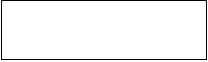 □ * Oświadczam, iż zapoznałam/łem się z Polityką Prywatności, oraz poinformowałam/łem osoby zgłaszane na szkolenie o Polityce Prywatności, która zamieszczona jest na stronie http://rakiel.com.pl/,15,pl.html, o przetwarzaniu danych osobowych przez Ewa Podgórska-Rakiel Prawo pracy doradztwo i szkolenia, Gdańsk 80-298, ul. Borska 9 lok. 2, w związku z rozporządzeniem o ochronie danych osobowych z dnia 26 kwietnia 2016r. (Dz. Urz. UE L 2016, Nr 119, RODO).□ * Wyrażam zgodę na zawarcie umowy na odległość.□ * Rozumiem, że wysłanie niniejszego formularza zgłoszeniowego oznacza zobowiązanie do wpłaty całkowitego kosztu szkolenia nie później niż 4 dni robocze przed dniem szkolenia na numer rachunku w PKO BP 06 1020 1811 0000 0102 0334 8661. Brak wpłaty oznacza rezygnację z udziału w szkoleniu. Nieobecność na szkoleniu nie uprawnia do zwrotu wpłaty za szkolenie.  □ Wyrażam zgodę na przesyłanie informacji handlowych drogą elektroniczną, zgodnie z postanowieniami ustawy z dnia 18 lipca 2002 r. o świadczeniu usług drogą elektroniczną i w tym celu udostępniłem swój adres e-mail.* pola obowiązkowe  Data i czytelny podpis osoby zgłaszającej 				      PieczątkaLp.Uczestnicy Imię i nazwisko Noclegtel. kontaktowy e-mail 1.TAK / NIE2.TAK / NIE3.TAK / NIELp.Dane do faktury VATPełna nazwa firmyAdresNIP Telefon oraz e-mail 1.